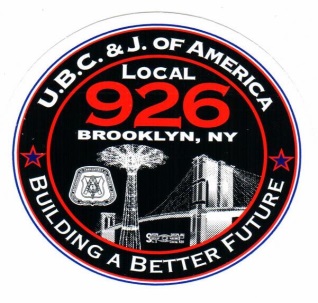 Local Union 926’s Maria Concillo Scholarship FundA scholarship fund has been established to award scholarships to any child that our Local 926 member is financially responsible for (dependent, natural or legally adopted).  Local Union 926 members must be in good standing (with the local and with the NYC District Council) for one year prior to the application.These scholarships will be available to all high-school seniors planning on attending a 2 or 4 year university/college or, nursing school or Technical School on a full-time basis (directly from High school).    3 scholarships in the amount of $5,000.00 a year, for a maximum of 4 years will be awarded to the winning applicants.  Applicants will be accepted from January 1st to March 31st.  The winning applicants will be announced in April of 2018.  Applicants must maintain a 2.5 average in order to keep receiving the award and they must remain a full-time student.Each award will be sent directly to the college at which the winner is enrolled, and credited to the winner’s account for payment of authorized college expenses (tuition, room and board for college operated accommodations, and all documented matriculation and other usual and similar fees).Please contact us in writing via mail or email at info@local926.org  to request an application, stating your name, address and UBC card number, the name and address of the applicant, and the applicant’s relationship to the member.  Upon receipt of the information, the Local will verify union membership and send to the requesting member the Scholarship Fund Application and the contest Rules and Instructions.  The completed application and associated materials should be returned to Goga Consulting Group, via mail or email.  Completed applications can be sent to:Goga Consulting Group349 Philip Avenue – Suite AStaten Island, NY 10312.  Or they can be emailed to info@gogaconsulting.com   All applications will be reviewed by an independent outside group of professional educators, the Goga Consulting Group where it will be judged.WHO MAY APPLY:Only the dependent children of eligible Local Union 926 members’ may apply.  A dependent child means any child the member is financially responsible for (dependent, natural or legally adopted).To qualify as an eligible parent, a member must have been paying full dues (“full active member” – a group that excludes N.Y. City employees, retirees who retired both early and at normal retirement age or are on disability pensions) and have been in good standing in both Local Union 926 and the NYC District Council for the twelve months immediately preceding the date of the submission of the scholarship application.  The parent must also have been a member of the Local for the 36 consecutive months immediately preceding the date of the submission of the scholarship application.A deceased member’s child will be considered eligible for a scholarship award if, at the time of his or her death, the deceased member met the above requirements, and his or her child was at least 12 years of age.The applicant must be a senior graduating in June from a public, private or parochial school who is planning to attend a two- or four-year college or university or other qualifying school in the United States in the academic year that begins in the fall following his or her graduation and who has been or is subsequently admitted into such an institution.  Students selected for scholarships must maintain a C (2.0) or better grade point average throughout their entire senior year of high school.Applications will be accepted from January 1st through March 31st annually.Apart from verifying the eligibility of the applicant, Local Union 926 will not exercise any choice among the various applicants or indicate in any way that one applicant should be favored over another.  Applicants will be expected to submit an essay of 250 words, explaining why they think they deserve the scholarship.  The review committee will submit to Local Union 926 the list of finalists to be awarded scholarships.Scholarship winners will be announced on the Website.  Winners will be notified by the  Local 926 Scholarship Fund Chairman Joseph Pisano.  Local 926 President Salvatore Tagliaferro and Chairman Joseph Pisano of Local Union 926 will present the winners at the April 2018 monthly meeting.Notification of this opportunity in future years will be included on the Local 926 website. INSTRUCTIONS:The Member can send a letter to the Local Union 926 office or through “Contact Us” on this website, or email info@local926.org  to request an application after January 1st each year.    At that time, the Union will verify Local Union 926 membership.  The following items must be received from January 1st, through March 31st: Application – to be completed by the applicant with the membership verification portion to be completed by Local Union 926.Proof of relationship to eligible member, such as a birth certificate/adoption papers.Official school transcript – to be submitted by school official and returned directly to:Goga Consulting Group349 Philip Avenue – Suite AStaten Island, NY 10312Proof of college registrations at a 2 or 4 year college/university or enrollment in any of the other qualifying schools.250 word essay on why the candidate thinks they deserve the scholarship. Applicants will be required to submit their College Board SAT test scores.